Отчёт  Библиотечный час «Интернет-как средство распространения материалов экстремистской направленности»	9 августа  2019 года в 18.00  заведующей библиотеки  В.Е.Рощинской и сотрудниками МБУ «Большебейсугский СДК» с детьми на детской досуговой площадке «Радуга», в рамках профилактики экстремизма и терроризма, формированию культуры межнационального общения среди подрастающего поколения и молодёжи было организовано и проведено мероприятие «Интернет-как средство распространения материалов экстремистской направленности». Данное мероприятие  прошло в виде библиочаса, направленного на развитие информационного обеспечения для пропаганды борьбы с экстремизмом, терроризмом, расовой и религиозной ненавистью, укрепления достойного и уважительного отношения к человеку независимо от его национальности, вероисповедания, привитие у молодого поколения правового сознания и неприемлемости экстремизма и терроризма, как жизненной парадигмы. Ответственной за мероприятие С.А.Гальченко.  Охват 16 человек.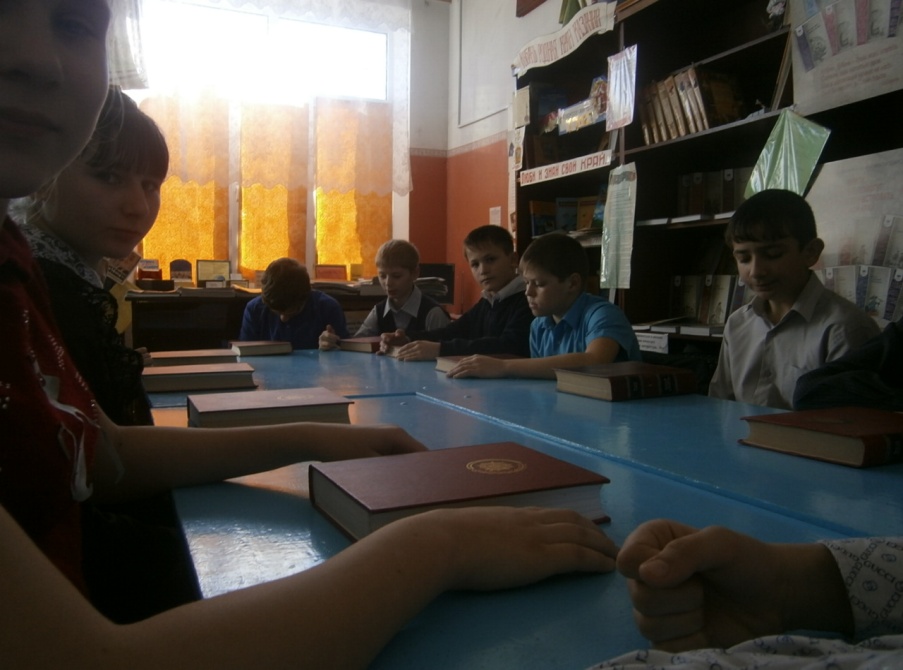 